Ввести с 01.02.2023 года следующую оплату за подготовку обучения по образовательным программам.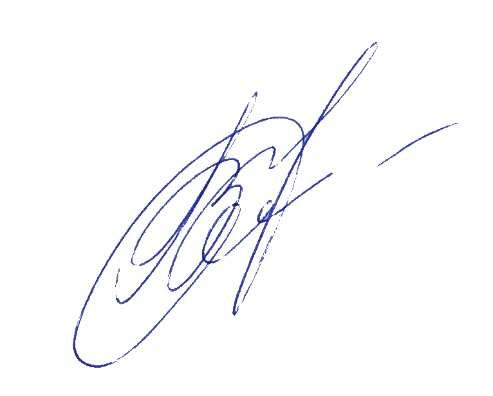     Директор                                                                         В.С. Популиди                                                                                                                             Приложение №2                                                                                                                                                           к Приказу ОДПО ЧУ «Новороссийский специализированный институт подготовки кадров»                                                                                             01.02.2023 г. №08/23   ОРГАНИЗАЦИЯ ДОПОЛНИТЕЛЬНОГО ПРОФЕССИОНАЛЬНОГО ОБРАЗОВАНИЯ ЧАСТНОЕ УЧРЕЖДЕНИЕ «НОВОРОССИЙСКИЙ СПЕЦИАЛИЗИРОВАННЫЙ ИНСТИТУТ ПОДГОТОВКИ КАДРОВ»ОДПО ЧУ «НОВОРОССИЙСКИЙ СПЕЦИАЛИЗИРОВАННЫЙ ИНСТИТУТ ПОДГОТОВКИ КАДРОВ»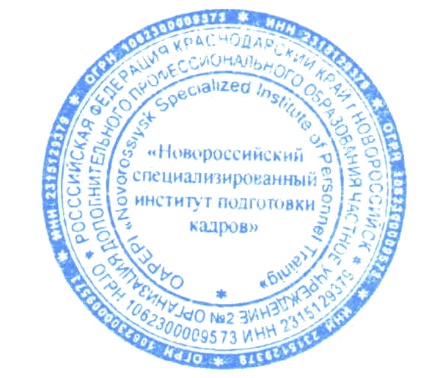                                                                                                                                              Утверждаю:                                                                        директор   ОДПО ЧУ «Новороссийский специализированный институт подготовки кадров»Популиди В.С.                                                                  01.02.2023г.ПРЕЙСКУРАНТОрганизация дополнительного профессионального образования частное учреждение «Новороссийский специализированный институт подготовки кадров» Организация дополнительного профессионального образования частное учреждение «Новороссийский специализированный институт подготовки кадров» Организация дополнительного профессионального образования частное учреждение «Новороссийский специализированный институт подготовки кадров» Организация дополнительного профессионального образования частное учреждение «Новороссийский специализированный институт подготовки кадров» Организация дополнительного профессионального образования частное учреждение «Новороссийский специализированный институт подготовки кадров» Организация дополнительного профессионального образования частное учреждение «Новороссийский специализированный институт подготовки кадров» Организация дополнительного профессионального образования частное учреждение «Новороссийский специализированный институт подготовки кадров» Организация дополнительного профессионального образования частное учреждение «Новороссийский специализированный институт подготовки кадров» Организация дополнительного профессионального образования частное учреждение «Новороссийский специализированный институт подготовки кадров» ОДПО ЧУ «Новороссийский специализированный институт подготовки кадров»ПРИКАЗ ОДПО ЧУ «Новороссийский специализированный институт подготовки кадров»ПРИКАЗ ОДПО ЧУ «Новороссийский специализированный институт подготовки кадров»ПРИКАЗ ОДПО ЧУ «Новороссийский специализированный институт подготовки кадров»ПРИКАЗ ОДПО ЧУ «Новороссийский специализированный институт подготовки кадров»ПРИКАЗ ОДПО ЧУ «Новороссийский специализированный институт подготовки кадров»ПРИКАЗ ОДПО ЧУ «Новороссийский специализированный институт подготовки кадров»ПРИКАЗ ОДПО ЧУ «Новороссийский специализированный институт подготовки кадров»ПРИКАЗ ОДПО ЧУ «Новороссийский специализированный институт подготовки кадров»ПРИКАЗ от 01.02.2023 г.                                                                                            № 08/23                                                      г. Новороссийск                                                                     Об оказания платных образовательных услуг                               В целях регламентации образовательной деятельности в соответствии с Федеральным Законом «Об образовании в Российской Федерации», Правилами оказания платных услуг, Утверждёнными Постановлением Правительства РФ от 15 августа 2013 года №706 на основании п.5.8.10. Устава ОДПО ЧУ «Новороссийский специализированный институт подготовки кадров»ПРИКАЗЫВАЮ:           Утвердить:1.1.	Положение об оказании платных образовательных услуг в ОДПО ЧУ «Новороссийский специализированный институт подготовки кадров» (приложение 1)1.2.	 Форму договора – (приложение 2)1.3.	 Прейскурант об оказании платных образовательных услуг (приложение 2)от 01.02.2023 г.                                                                                            № 08/23                                                      г. Новороссийск                                                                     Об оказания платных образовательных услуг                               В целях регламентации образовательной деятельности в соответствии с Федеральным Законом «Об образовании в Российской Федерации», Правилами оказания платных услуг, Утверждёнными Постановлением Правительства РФ от 15 августа 2013 года №706 на основании п.5.8.10. Устава ОДПО ЧУ «Новороссийский специализированный институт подготовки кадров»ПРИКАЗЫВАЮ:           Утвердить:1.1.	Положение об оказании платных образовательных услуг в ОДПО ЧУ «Новороссийский специализированный институт подготовки кадров» (приложение 1)1.2.	 Форму договора – (приложение 2)1.3.	 Прейскурант об оказании платных образовательных услуг (приложение 2)от 01.02.2023 г.                                                                                            № 08/23                                                      г. Новороссийск                                                                     Об оказания платных образовательных услуг                               В целях регламентации образовательной деятельности в соответствии с Федеральным Законом «Об образовании в Российской Федерации», Правилами оказания платных услуг, Утверждёнными Постановлением Правительства РФ от 15 августа 2013 года №706 на основании п.5.8.10. Устава ОДПО ЧУ «Новороссийский специализированный институт подготовки кадров»ПРИКАЗЫВАЮ:           Утвердить:1.1.	Положение об оказании платных образовательных услуг в ОДПО ЧУ «Новороссийский специализированный институт подготовки кадров» (приложение 1)1.2.	 Форму договора – (приложение 2)1.3.	 Прейскурант об оказании платных образовательных услуг (приложение 2)от 01.02.2023 г.                                                                                            № 08/23                                                      г. Новороссийск                                                                     Об оказания платных образовательных услуг                               В целях регламентации образовательной деятельности в соответствии с Федеральным Законом «Об образовании в Российской Федерации», Правилами оказания платных услуг, Утверждёнными Постановлением Правительства РФ от 15 августа 2013 года №706 на основании п.5.8.10. Устава ОДПО ЧУ «Новороссийский специализированный институт подготовки кадров»ПРИКАЗЫВАЮ:           Утвердить:1.1.	Положение об оказании платных образовательных услуг в ОДПО ЧУ «Новороссийский специализированный институт подготовки кадров» (приложение 1)1.2.	 Форму договора – (приложение 2)1.3.	 Прейскурант об оказании платных образовательных услуг (приложение 2)от 01.02.2023 г.                                                                                            № 08/23                                                      г. Новороссийск                                                                     Об оказания платных образовательных услуг                               В целях регламентации образовательной деятельности в соответствии с Федеральным Законом «Об образовании в Российской Федерации», Правилами оказания платных услуг, Утверждёнными Постановлением Правительства РФ от 15 августа 2013 года №706 на основании п.5.8.10. Устава ОДПО ЧУ «Новороссийский специализированный институт подготовки кадров»ПРИКАЗЫВАЮ:           Утвердить:1.1.	Положение об оказании платных образовательных услуг в ОДПО ЧУ «Новороссийский специализированный институт подготовки кадров» (приложение 1)1.2.	 Форму договора – (приложение 2)1.3.	 Прейскурант об оказании платных образовательных услуг (приложение 2)от 01.02.2023 г.                                                                                            № 08/23                                                      г. Новороссийск                                                                     Об оказания платных образовательных услуг                               В целях регламентации образовательной деятельности в соответствии с Федеральным Законом «Об образовании в Российской Федерации», Правилами оказания платных услуг, Утверждёнными Постановлением Правительства РФ от 15 августа 2013 года №706 на основании п.5.8.10. Устава ОДПО ЧУ «Новороссийский специализированный институт подготовки кадров»ПРИКАЗЫВАЮ:           Утвердить:1.1.	Положение об оказании платных образовательных услуг в ОДПО ЧУ «Новороссийский специализированный институт подготовки кадров» (приложение 1)1.2.	 Форму договора – (приложение 2)1.3.	 Прейскурант об оказании платных образовательных услуг (приложение 2)от 01.02.2023 г.                                                                                            № 08/23                                                      г. Новороссийск                                                                     Об оказания платных образовательных услуг                               В целях регламентации образовательной деятельности в соответствии с Федеральным Законом «Об образовании в Российской Федерации», Правилами оказания платных услуг, Утверждёнными Постановлением Правительства РФ от 15 августа 2013 года №706 на основании п.5.8.10. Устава ОДПО ЧУ «Новороссийский специализированный институт подготовки кадров»ПРИКАЗЫВАЮ:           Утвердить:1.1.	Положение об оказании платных образовательных услуг в ОДПО ЧУ «Новороссийский специализированный институт подготовки кадров» (приложение 1)1.2.	 Форму договора – (приложение 2)1.3.	 Прейскурант об оказании платных образовательных услуг (приложение 2)от 01.02.2023 г.                                                                                            № 08/23                                                      г. Новороссийск                                                                     Об оказания платных образовательных услуг                               В целях регламентации образовательной деятельности в соответствии с Федеральным Законом «Об образовании в Российской Федерации», Правилами оказания платных услуг, Утверждёнными Постановлением Правительства РФ от 15 августа 2013 года №706 на основании п.5.8.10. Устава ОДПО ЧУ «Новороссийский специализированный институт подготовки кадров»ПРИКАЗЫВАЮ:           Утвердить:1.1.	Положение об оказании платных образовательных услуг в ОДПО ЧУ «Новороссийский специализированный институт подготовки кадров» (приложение 1)1.2.	 Форму договора – (приложение 2)1.3.	 Прейскурант об оказании платных образовательных услуг (приложение 2)от 01.02.2023 г.                                                                                            № 08/23                                                      г. Новороссийск                                                                     Об оказания платных образовательных услуг                               В целях регламентации образовательной деятельности в соответствии с Федеральным Законом «Об образовании в Российской Федерации», Правилами оказания платных услуг, Утверждёнными Постановлением Правительства РФ от 15 августа 2013 года №706 на основании п.5.8.10. Устава ОДПО ЧУ «Новороссийский специализированный институт подготовки кадров»ПРИКАЗЫВАЮ:           Утвердить:1.1.	Положение об оказании платных образовательных услуг в ОДПО ЧУ «Новороссийский специализированный институт подготовки кадров» (приложение 1)1.2.	 Форму договора – (приложение 2)1.3.	 Прейскурант об оказании платных образовательных услуг (приложение 2)№Наименование программ подготовки и переподготовки Наименование программ подготовки и переподготовки Сроки обучения (час)Сроки обучения (час)№Наименование программ подготовки и переподготовки Наименование программ подготовки и переподготовки часыценаФАКУЛЬТЕТ ТРАНСПОРТНЫХ СРЕДСТВФАКУЛЬТЕТ ТРАНСПОРТНЫХ СРЕДСТВФАКУЛЬТЕТ ТРАНСПОРТНЫХ СРЕДСТВФАКУЛЬТЕТ ТРАНСПОРТНЫХ СРЕДСТВФАКУЛЬТЕТ ТРАНСПОРТНЫХ СРЕДСТВ1Подготовка водителей автотранспортных средств Категории «А» (с механической/автоматической трансмиссией)Подготовка водителей автотранспортных средств Категории «А» (с механической/автоматической трансмиссией)132/130 170003Подготовка водителей автотранспортных средств Категории «В» (с механической/автоматической трансмиссией)Подготовка водителей автотранспортных средств Категории «В» (с механической/автоматической трансмиссией)193/19126000/280004Профессиональная переподготовка преподавателей автошколПрофессиональная переподготовка преподавателей автошкол256 100005Повышение квалификации преподавателей автошколПовышение квалификации преподавателей автошкол72 60006Профессиональная переподготовка мастеров профессионального обучения водителей автотранспортных средствПрофессиональная переподготовка мастеров профессионального обучения водителей автотранспортных средств256 100007Повышение квалификации мастеров производственного обучения водителей автотранспортных средств Повышение квалификации мастеров производственного обучения водителей автотранспортных средств 7260008Профессиональная переподготовка «Педагог профессионального обучения, профессионального образования и дополнительного профессионального образования»Профессиональная переподготовка «Педагог профессионального обучения, профессионального образования и дополнительного профессионального образования»256 100009Повышение квалификации «Педагог профессионального обучения, профессионального образования и дополнительного профессионального образования»Повышение квалификации «Педагог профессионального обучения, профессионального образования и дополнительного профессионального образования»72 600010Профессиональная переподготовка контролеров технического состояния транспортных средств автомобильного транспорта (согласно Приказу Минтранса РФ № 282от 30.07.2020 г.)Профессиональная переподготовка контролеров технического состояния транспортных средств автомобильного транспорта (согласно Приказу Минтранса РФ № 282от 30.07.2020 г.)2561500011Повышение квалификации "Контролер технического состояния транспортных средств автомобильного транспорта" (для имеющих профильное образование автомобильного направления)Повышение квалификации "Контролер технического состояния транспортных средств автомобильного транспорта" (для имеющих профильное образование автомобильного направления)72 700012Ежегодные занятия с водителями автотранспортных предприятий (20 часовая программа).Ежегодные занятия с водителями автотранспортных предприятий (20 часовая программа).20 90013Обучение водителей - наставниковОбучение водителей - наставников32250014Курс «Защитное вождение» (для водителей)Курс «Защитное вождение» (для водителей)16 5000ФАКУЛЬТЕТ СЕРВИСА КРАСОТЫ И ЗДОРОВЬЯФАКУЛЬТЕТ СЕРВИСА КРАСОТЫ И ЗДОРОВЬЯФАКУЛЬТЕТ СЕРВИСА КРАСОТЫ И ЗДОРОВЬЯФАКУЛЬТЕТ СЕРВИСА КРАСОТЫ И ЗДОРОВЬЯФАКУЛЬТЕТ СЕРВИСА КРАСОТЫ И ЗДОРОВЬЯ15Эксклюзивное обучение! Трёхступенчатый уровень: Парикмахер-универсал - визажист-стилист. Эксклюзивное обучение! Трёхступенчатый уровень: Парикмахер-универсал - визажист-стилист. 6606500016Парикмахер – универсал 3-го разряда профессиональная подготовкаПарикмахер – универсал 3-го разряда профессиональная подготовка580 400001717Парикмахер – модельер дополнительное образование180 250001818Стилист - дополнительное образование204 300001919Визажное искусство -дополнительное образование140150002020Косметик – профессиональная подготовка320350002121Курсы – оздоровительного массажа дополнительное образование98 150002222Курсы «Специалист по коррекции фигуры» дополнительное образование58 150002323Курсы «Руководитель салона»  дополнительное образование38 140002424Курсы «Администратор предприятия индустрии красоты» дополнительное образование32 12000 2525Мастер маникюра 2-го разряда профессиональная подготовка250 160002626Мастер педикюра 2-го разряда профессиональная подготовка250 180002727Моделирование и дизайн ногтей дополнительное образование8 150002828Мастер маникюра 2-го разряда и моделирования ногтей профессиональная подготовка256 32000 2929Мастер маникюра и педикюра 2-го разряда и моделирования ногтей профессиональная подготовка27045000                                               ФАКУЛЬТЕТ КУЛЬТУРЫ И ИСКУССТВ             очно-заочная форма обучения                                              ФАКУЛЬТЕТ КУЛЬТУРЫ И ИСКУССТВ             очно-заочная форма обучения                                              ФАКУЛЬТЕТ КУЛЬТУРЫ И ИСКУССТВ             очно-заочная форма обучения                                              ФАКУЛЬТЕТ КУЛЬТУРЫ И ИСКУССТВ             очно-заочная форма обучения                                              ФАКУЛЬТЕТ КУЛЬТУРЫ И ИСКУССТВ             очно-заочная форма обучения    Дополнительное профессиональное образование (переподготовка) и профессиональное обучение:    Дополнительное профессиональное образование (переподготовка) и профессиональное обучение:    Дополнительное профессиональное образование (переподготовка) и профессиональное обучение:    Дополнительное профессиональное образование (переподготовка) и профессиональное обучение:    Дополнительное профессиональное образование (переподготовка) и профессиональное обучение:3030 «Актерское искусство», квалификация- Артист (театр, кино, телевидение и смежные виды профессиональной деятельности)Стоимость для профессионально-ориентированных обучающихсяПолная стоимость1056 час 11 месяц за 1 мес.10250205003131 Педагогика дополнительного образования в области искусства, квалификация-Педагог дополнительного профессионального образования актёрского искусства. Стоимость для профессионально-ориентированных обучающихся, имеющих профильное образование Стоимость для профессионально-ориентированных обучающихся, обучающихся на Факультете культуры и искусств, параллельно получающих профильное образование(6 мес.)528 час. 528 час. 528 час. за 1 мес.3250 18251250Повышение квалификации:Повышение квалификации:Повышение квалификации:Повышение квалификации:Повышение квалификации: 1 Актерское мастерство- пластическая органика тела и речи» 2 Режиссёрское мастерство- классическая режиссура по отраслям культуры и искусства3 Продюсирование и менеджмент по отраслям культуры и искусства 4 Педагогика дополнительного образования по отраслям культуры и искусства» 323228183800480058003250Дополнительное образование для взрослых:Дополнительное образование для взрослых:Дополнительное образование для взрослых:Дополнительное образование для взрослых:Дополнительное образование для взрослых:1 Образовательная программа для абитуриентов «Предпрофессиональная подготовка по актёрскому мастерству»292за 1 мес.3250